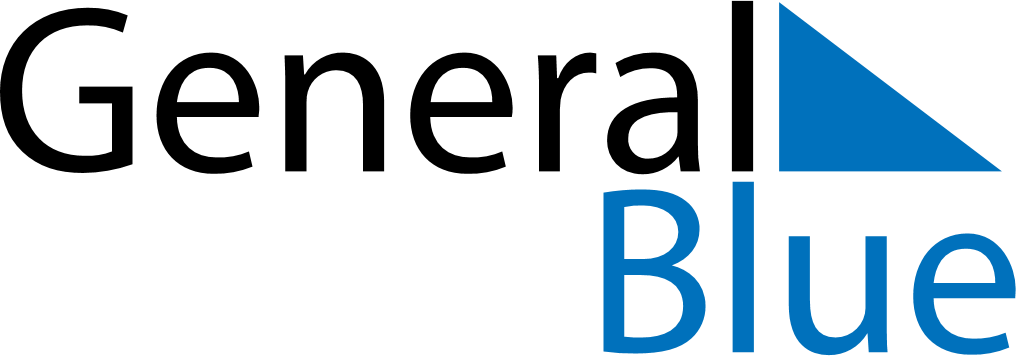 Mexico 2027 HolidaysMexico 2027 HolidaysDATENAME OF HOLIDAYJanuary 1, 2027FridayNew Year’s DayFebruary 1, 2027MondayConstitution Day (day off)February 5, 2027FridayConstitution DayMarch 15, 2027MondayBenito Juárez’s birthday (day off)March 21, 2027SundayBenito Juárez’s birthdayMarch 25, 2027ThursdayMaundy ThursdayMarch 26, 2027FridayGood FridayMay 1, 2027SaturdayLabour DayMay 10, 2027MondayMother’s DaySeptember 16, 2027ThursdayIndependence DayNovember 2, 2027TuesdayAll Souls’ DayNovember 15, 2027MondayRevolution Day (day off)November 20, 2027SaturdayRevolution DayDecember 12, 2027SundayDay of the Virgin of GuadalupeDecember 25, 2027SaturdayChristmas Day